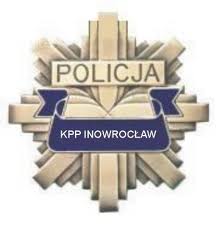 Sprawozdanie roczne z działalnościKomendanta Powiatowego Policji 
w Inowrocławiu wraz z informacją o stanie bezpieczeństwa i porządku publicznegow powiecie inowrocławskimw 2023 rokuInowrocław 2024Sprawozdanie rocznez działalności Komendanta Powiatowego Policji 
w Inowrocławiu wraz z informacją o stanie bezpieczeństwa 
i porządku publicznego 
w powiecie inowrocławskim w 2023 rokuStan etatowy Komendy Powiatowej Policji w Inowrocławiu wynosi:323 etaty policyjne dla realizacji czynności w zakresie zapobiegania 
i ścigania przestępczości,53,25 etaty pracownicze, w tym 30 w korpusie służby cywilnej – 
dla realizacji funkcji wspomagającej.Na koniec 2023 roku było 16 wakatów na stanowiskach policyjnych. 
Na stanowiskach w służbie cywilnej były 4 wakaty. W skład Komendy Powiatowej Policji w Inowrocławiu wchodzi 5 jednostek terenowych, 
tzn. 4 Komisariaty Policji w: Kruszwicy, Gniewkowie, Janikowie i Pakości oraz 1 Posterunek Policji w Złotnikach Kujawskich.Na podstawie Priorytetów Komendanta Głównego Policji oraz Strategii Wojewódzkiej Policji Kujawsko-Pomorskiej, w 2023 roku realizowany był przez Komendę Powiatową Policji w Inowrocławiu „Powiatowy program zapobiegania przestępczości oraz ochrony bezpieczeństwa obywateli porządku publicznego na lata 2021-2025”. Do podstawowych                                    celów tego programu należy zaliczyć podejmowanie m.in. następujących działań na rzecz: stałego ograniczania przestępczości; minimalizowania liczby zagrożeń, podniesienia świadomości mieszkańców w zakresie zagrożeń, zwiększania poczucia bezpieczeństwa mieszkańców, rozpowszechniania wiedzy na temat dobrych praktyk w życiu codziennym, budowania wizerunku i wzrostu zaufania do służb i instytucji odpowiedzialnych za bezpieczeństwo, wzrostu poczucia bezpieczeństwa obywateli w powiecie inowrocławskim 
w miejscach publicznych oraz w miejscu zamieszkania, poprawy bezpieczeństwa w ruchu drogowym, przeciwdziałania przestępczości, demoralizacji, patologii, uzależnieniom wśród dzieci i młodzieży, upowszechniania wiedzy z zakresu udzielania pomocy przedmedycznej.Dokonując, na przełomie lat 2022/2023 planowania pracy lokalnej policji jako najważniejsze przyjęto na 2023 rok priorytety i zadania identyczne ze stanowiskiem Komendy Głównej Policji: zwiększenie efektywności działań Policji na rzecz wzmocnienia współpracy ze społeczeństwem; podniesienie skuteczności działań Policji w identyfikacji i zwalczaniu największych współczesnych zagrożeń, w tym cyberprzestępczości; wzrost skuteczności działań Policji w zwalczaniu przestępczości najbardziej uciążliwej społecznie;działania Policji ukierunkowanej na poprawę bezpieczeństwa w ruchu drogowym; optymalizacja działań Policji na rzecz zapewnienia bezpieczeństwa imprez masowych; podniesienie jakości i efektywności pracy Policji poprzez sukcesywne podwyższenie kompetencji zawodowych funkcjonariuszy i pracowników Policji; doskonalenie jakości zadań realizowanych przez policjantów i pracowników Policji poprzez zapewnienie optymalnych warunków pełnienia służby oraz pracy.I.  Zapobieganie i zwalczanie przestępczościNa terenie powiatu inowrocławskiego w 2023 roku w porównaniu 
z 2022 rokiem odnotowano wzrost o 88 wszczętych ogółem śledztw 
i dochodzeń. Prezentuje to poniższy wykres:Porównując lata 2022 i 2023 tendencja wzrostowa dotyczyła wszczętych postępowań przestępstw o charakterze kryminalnym:Liczba wszczętych postępowań przygotowawczych w poszczególnych kategoriach przestępczości kryminalnej, na terenie powiatu inowrocławskiego w 2023 roku w porównaniu z poprzednimi okresami przedstawia się następująco:W zakresie liczby stwierdzonych przestępstw w 2023 roku odnotowano więcej przestępstw niż w roku 2022:W zakresie zwalczania narkomanii, w 2023 roku na terenie powiatu wszczęto 223 postępowania tj. o 67 więcej niż w 2022 roku, stwierdzając 
156 przestępstw narkotykowych (w 2022 – 197).W ramach ścigania przestępczości gospodarczej w 2023 roku wszczęto 589 postępowań, w 2022 roku było 551. W ich toku stwierdzono 1185 przestępstw (w 2022 – 762).Natomiast w ramach ścigania przestępczości korupcyjnej w 2023 roku na terenie powiatu wszczęto 12 spraw (w 2022 – 8), w których stwierdzono 
7 przestępstw o charakterze korupcyjnym (w 2022 - 3).Wykrywalność ogólna po raz kolejny wzrosła. Zwalczanie  narkomaniiBezpośrednim zwalczaniem i ściganiem przestępczości narkotykowej 
w Komendzie Powiatowej Policji w Inowrocławiu zajmuje się zespół policjantów w Wydziale do walki z Przestępczością przeciwko Życiu i Zdrowiu. Wykrywalność przestępstw narkotykowych w 2023 roku wyniosła 98,1%.	Liczbę stwierdzonych przestępstw narkotykowych w latach 2020-2023 obrazuje wykres:Efektywność zwalczania przestępczości 
– na terenie powiatu inowrocławskiegoEfektywność zwalczania przestępczości 
– na terenie miasta i gminy  Inowrocław* dane statystyczne z terenu miasta i gminy Inowrocław2022* i 2023* - w związku z dokonanymi od 2022 roku zmianami w systemach analitycznych, 
nie ma opcji wyszukiwania postępowań wszczętych po miejscu popełnienia przestępstwa, 
na terenie gmin, gdzie nie ma jednostek organizacyjnych Policji.Efektywność zwalczania przestępczości 
– na terenie miasta i gminy KruszwicaEfektywność zwalczania przestępczości – na terenie miasta i gminy GniewkowoEfektywność zwalczania przestępczości – na terenie miasta i gminy JanikowoEfektywność zwalczania przestępczości – na terenie miasta i gminy PakośćEfektywność zwalczania przestępczości   - na terenie gminy  Złotniki KujawskieEfektywność zwalczania przestępczości– na terenie gminy Rojewo2022* i 2023* - w związku z dokonanymi od 2022 roku zmianami w systemach analitycznych, 
nie ma opcji wyszukiwania postępowań wszczętych po miejscu popełnienia przestępstwa, 
na terenie gmin, gdzie nie ma jednostek organizacyjnych Policji.Efektywność zwalczania przestępczości– na terenie gminy Dąbrowa Biskupia2022* i 2023* - w związku z dokonanymi od 2022 roku zmianami w systemach analitycznych, 
nie ma opcji wyszukiwania postępowań wszczętych po miejscu popełnienia przestępstwa, 
na terenie gmin, gdzie nie ma jednostek organizacyjnych Policji.II. Bezpieczeństwo w ruchu drogowym                                                                                                                                                        W 2023 roku (według danych z dnia 09.01.2024r.) na terenie podległym KPP w Inowrocławiu zaistniało 1 863 zdarzeń drogowych (w 2022 – 1890), 
z czego 1 743 to kolizje drogowe (w 2022 – 1776), a 120 to wypadki drogowe (w 2022 – 114. W zdarzeniach tych 150 osób doznało obrażeń ciała (w 2022 – 142), a 10 poniosło śmierć (w 2022 – 5). Powyższe wykazuje, że w 2023 roku odnotowano spadek łącznej liczby zdarzeń drogowych o 147.Geografia wypadków drogowych w powiecie na terenie 
poszczególnych gmin w  2023 roku przedstawia się następująco:Zagrożenie wypadkami drogowymiW 2023 roku największe zagrożenie wypadkami drogowymi odnotowano na terenie miasta i gminy Inowrocław, gdzie zaistniało 51,67% 
wszystkich tego rodzaju zdarzeń. W 2023r. do większości wypadków drogowych dochodziło w obszarze zabudowanym – 71, co stanowi 59% wszystkich wypadków. Należy zwrócić uwagę na przyczyny zaistnienia wypadków:Z winy kierującego doszło do 112 wypadków z następujących przyczyn: nieustąpienie pierwszeństwa przejazdu - 28, niedostosowanie prędkości 
do warunków ruchu - 15, nieustąpienie pierwszeństwa  pieszemu na przejściu dla pieszych - 17, niezachowanie bezpiecznej odległości między pojazdami 
- 11, nieprawidłowe wyprzedzanie – 10, nieprawidłowe wymijanie – 10, nieprawidłowe skręcanie – 4, nieprawidłowe przejeżdżanie przejazdu dla rowerzystów – 4, nieprawidłowe cofanie – 2, nieustąpienie pierwszeństwa pieszemu w innych okolicznościach – 3, omijanie pojazdu przed przejściem dla pieszych – 1, nieustąpienie pierwszeństwa pieszemu przy skręcaniu w drogę poprzeczną – 1, niestosowanie się do sygnalizacji świetlnej – 1, nieprawidłowe omijanie – 1, inne przyczyny – 4.   Z winy pieszego doszło do 6 wypadków drogowych. Przyczynami ich było: nieostrożne wejście na jezdnię przed jadącym pojazdem – 4, przekraczanie jedni w miejscu niedozwolonym – 2.Przeprowadzona analiza daje podstawy do wskazania miejsc, gdzie doszło do wypadków drogowych na terenie powiatu inowrocławskiego:miasto Inowrocław -  49 wypadków drogowych, 3 osoby zginęły, 61 rannych,2)	gmina Inowrocław - 13 wypadków drogowych, 4 osoby zginęły, 15 rannych,3)	miasto Kruszwica - 5 wypadków drogowych, 5 rannych,4)	gmina Kruszwica - 8 wypadków drogowych, 11 rannych,5)	miasto Pakość - 1 wypadek drogowy, 1 ranna,6)	gmina Pakość - 7 wypadków drogowych, 12 rannych,7)	miasto Gniewkowo - 3 wypadki drogowe, 3 ranne,8)		gmina Gniewkowo - 6 wypadków drogowych, 2 osoby zginęły, 7 rannych,9)	gmina Złotniki Kujawskie - 8 wypadków drogowych, 9 rannych,10)	miasto Janikowo - 5 wypadków drogowych,  6 rannych,11)	gmina Janikowo - 3 wypadki drogowe, 3 ranne,12)	gmina Dąbrowa Biskupia - 6 wypadków drogowych, 12 rannych,13)	gmina Rojewo - 6 wypadków drogowych, 1 osoba zginęła, 5 rannych.Biorą pod uwagę kwalifikację prawną zdarzeń drogowych sytuacja przedstawia się następująco:Wyjaśnienie:Art.  177 Kodeksu Karnego - Spowodowanie wypadku komunikacyjnego§  1. Kto, naruszając, chociażby nieumyślnie, zasady bezpieczeństwa w ruchu lądowym, wodnym lub powietrznym, powoduje nieumyślnie wypadek, w którym inna osoba odniosła obrażenia ciała określone w art. 157 § 1,podlega karze pozbawienia wolności do lat 3.§  2. Jeżeli następstwem wypadku jest śmierć innej osoby albo ciężki uszczerbek na jej zdrowiu, sprawca podlega karze pozbawienia wolności od 6 miesięcy do lat 8.§  3. Jeżeli pokrzywdzonym jest wyłącznie osoba najbliższa, ściganie przestępstwa określonego w § 1 następuje na jej wniosek.Art. 86 Kodeksu Wykroczeń - Spowodowanie zagrożenia bezpieczeństwa w ruchu drogowym 
§ 1. Kto na drodze publicznej, w strefie zamieszkania lub strefie ruchu, nie zachowując należytej ostrożności, powoduje zagrożenie bezpieczeństwa w ruchu drogowym, podlega karze grzywny.
§ 1a. Jeżeli następstwem wykroczenia, o którym mowa w § 1, jest spowodowanie naruszenia czynności narządu ciała lub rozstrój zdrowia innej osoby, sprawca podlega karze grzywny w wysokości nie niższej niż 1500 złotych.
§ 2. Kto dopuszcza się wykroczenia określonego w § 1, znajdując się w stanie po użyciu alkoholu lub podobnie działającego środka, podlega karze aresztu, ograniczenia wolności albo grzywny w wysokości nie niższej niż 2500 złotych.
§ 3. W razie popełnienia wykroczenia określonego w § 1 przez osobę prowadzącą pojazd można orzec zakaz prowadzenia pojazdów.Art. 97 Kodeks Wykroczeń -  Naruszanie przepisów o ruchu drogowym. Uczestnik ruchu lub inna osoba znajdująca się na drodze publicznej, w strefie zamieszkania lub strefie ruchu, a także właściciel lub posiadacz pojazdu, który wykracza przeciwko innym przepisom ustawy z dnia 20 czerwca 1997 r. – Prawo o ruchu drogowym lub przepisom wydanym na jej podstawie, podlega karze grzywny do 3.000 złotych albo karze nagany.	Rozkład ilościowy kolizji drogowych na terenie poszczególnych jednostekpowiatu inowrocławskiego przedstawia się następująco:Powyższe zestawienie daje podstawy do stwierdzenia,  że największe zagrożenie kolizjami drogowymi tak jak w latach poprzednich występuje                na terenie miasta i gminy Inowrocław, gdyż 61,62% tych zdarzeń zaistniało           na tym terenie. Do miejsc najbardziej zagrożonych zdarzeniami drogowymi 
(kolizjami i wypadkami) należy zaliczyć następujące ulice miasta Inowrocławia: ul. Wojska Polskiego - 112, ul. Poznańska - 81,  ul. Dworcowa- 38, ul. Niepodległości - 32.Na terenie powiatu inowrocławskiego stwierdzonych zostało 186 przestępstw polegających na kierowaniu pojazdami w stanie nietrzeźwości. III.  Działalność prewencyjna Policji1. Przeciwdziałając przestępczości oraz w celu zapewnienia ładu i porządku publicznego w 2022 roku funkcjonariusze Komendy Powiatowej Policji w Inowrocławiu na terenie powiatu inowrocławskiego:nałożyli łącznie 16 791 mandatów (w 2022r. – 20 136 MK), źródło: RM - Rejestr Mandatów, PUE- Portal Usług Elektronicznych,do Sądu w Inowrocławiu skierowali 1 603 wnioski o ukaranie (w 2022 – 2 182), źródło: ERSOW - Elektroniczny Rejestr Spraw o Wykroczenia,W analizowanym okresie policjanci kontynuowali współpracę 
ze Strażą Miejską, Służbą Ochrony Kolei, Żandarmerią Wojskową i na podstawie Planu Współdziałania Policji Województwa Kujawsko-Pomorskiego - z Państwową Strażą Rybacką Województwa Kujawsko–Pomorskiego. Służby odbywały się na wodach i terenach przywodnych. Celem patroli było zapobieganie i zwalczanie nielegalnego połowu ryb. Do działań wykorzystywany był sprzęt będący na wyposażeniu służb. Policja podejmowała także działania z Państwową Strażą Pożarną, Nadgoplańskim Wodnym Ochotniczym Pogotowiem Ratunkowym w Kruszwicy, Ochotniczą Strażą Pożarną i Strażą Łowiecką. 2. Działania w zakresie pomocy osobom będącym w kryzysie bezdomności Funkcjonariusze Komendy Powiatowej Policji w Inowrocławiu prowadzili bieżącą współpracę z Miejskim Ośrodkiem Pomocy Społeczne w Inowrocławiu
i Gminnymi Ośrodkami Pomocy Społecznej. Spotkania dotyczyły między innymi omówienia skali problemu bezdomności na terenie powiatu i rodzajów możliwych działań pomocowych. Policjanci, mając wiedzę o miejscach gromadzenia się osób bezdomnych, docierali tam i kierowali ich do schronisk oraz innych placówek, gdzie mogli zostać otoczeni opieką. Wzmożone działania w tym zakresie prowadzone są  szczególnie w okresie zimowym. Dzielnicowi kontrolowali także tereny ogrodów działkowych i dworców PKP. Poprzez lokalne media informowano mieszkańców o podejmowanych działaniach, celem pozyskania aktualnych informacji o osobach bezdomnych oraz uwrażliwienia społeczeństwa na problemy osób zagrożonych wychłodzeniem. 3. Charakterystyka przestępczości nieletnichW 2023 roku w powiecie inowrocławskim zanotowano 34 czyny karalne (2022 - 11 czynów).Porównanie liczby stwierdzonych czynów karalnych w latach 2022                     i 2023 w poszczególnych kategoriach przestępczości przedstawia się następująco:W 2023 roku policjanci realizowali działania o charakterze profilaktyki społecznej. Poniższa tabela przedstawia działania wobec nieletnich popełniających czyny karalne, wykazujących przejawy demoralizacji, zaniedbanych opiekuńczo i wychowawczo (źródło: SESPOL – System Elektronicznej Sprawozdawczości w Policji).  4. Realizacja zadań wynikających z programów profilaktycznychKrajowy Program Przeciwdziałania Przemocy w Rodzinie
	W 2023 roku wszczęto na terenie powiatu 102 postępowania przygotowawcze z artykułu 207 k.k. dot. psychicznego i fizycznego znęcania się. Wszczęto 202 postępowania z art. 209 k.k. – przeciwko osobom uporczywie uchylającym się od wykonywania obowiązku opieki przez niełożenie na utrzymanie osoby najbliższej i narażenie jej na niemożność zaspokojenia podstawowych potrzeb życiowych, stwierdzono 115 przestępstw. W roku 2023 założono 252 „Niebieskie Karty” (tj. dokumentów związanych z realizacją procedury objęcia rodziny przez policję zainteresowaniem z uwagi na występujące negatywne objawy i zależności patologiczne pomiędzy członkami rodziny). W ramach prowadzonego rozpoznania osobowego, dzielnicowi ujawniali rodziny, w których dochodziło do przemocy. Osobom dotkniętym przemocą funkcjonariusze przekazywali do wiadomości właściwe foldery zawierające adresy oraz telefony instytucji niosących pomoc na terenie całego powiatu 
i kraju. W celu przeciwdziałania przemocy w rodzinach i zjawiskom patologicznym policjanci na terenie powiatu inowrocławskiego na bieżąco współpracowali z instytucjami i podmiotami zewnętrznymi, takimi jak: Terenowy Komitet  Ochrony Praw Dziecka, Sąd Rodzinny i Nieletnich, Powiatowe Centrum Pomocy Rodzinie, Kuratorzy sądowi, Ośrodek Interwencji Kryzysowej, Ośrodek Profilaktyki i Rozwiązywania Problemów Uzależnień, Ośrodki Pomocy Społecznej oraz Ośrodki Wspierania Dziecka i Rodziny, Szpital Wielospecjalistyczny w Inowrocławiu.  Ponadto problem przemocy systematycznie omawiany był na posiedzeniach zespołu interdyscyplinarnego, w którego skład wchodzą wyznaczeni funkcjonariusze policji. Były również podejmowane działania o charakterze represyjnym. Polegały one izolowaniu sprawcy przemocy od osób pokrzywdzonych. Rządowy Program Ograniczania Przestępczości i Aspołecznych Zachowań „Razem Bezpieczniej” i działania adresowane do dzieci, młodzieży oraz dorosłych mieszkańców powiatu inowrocławskiego:- Dzień Kobiet wiązał się w 2023 roku z kilkoma propozycjami, jakie zaproponowała Paniom Policja, „Medyk”, Straż Miejska Inowrocławia, Inowrocławski Klub Sportowy Karate oraz Wojewódzki Ośrodek Ruchu Drogowego Oddział w Inowrocławiu. Były warsztaty, ćwiczenia oraz edukacja i upominki - Policjanci i nauczyciele oraz słuchacze „Medyka” zaprosili Panie do tejże szkoły, gdzie odbył się otwarty trening udzielania pierwszej przedmedycznej pomocy i zasad wzywania służb, gdy sytuacja tego wymaga. Uczestniczki mogły dzięki temu przezwyciężyć obawy, może nawet strach, przed udzielaniem pierwszej przedmedycznej pomocy. Poznały również zasady oraz ciekawostki, które przekazali policjanci. Na sali gimnastycznej dzięki policji i straży miejskiej oraz klubu karate zostały przeprowadzone zajęcia 
z samoobrony. Podczas spotkania miała miejsce prezentacja i nauka technik samoobrony, ćwiczenia symulacji na okoliczność zagrożeń i przed niespodziewanym atakiem napastnika. Przy ulicy Orłowskiej policjanci 
i przedstawiciele ośrodka ruchu drogowego przygotowali specjalne stanowisko dedykowane Paniom. Wiele kobiet, które odwiedziły to miejsce miało okazję porozmawiać na temat bezpieczeństwa na drodze i wyposażyć się w materiały edukacyjne i odblaskowe. Była również promocja kolejnej edycji ogólnopolskiej akcji informacyjno-edukacyjnej pod nazwą: Na Drodze – "Patrz i Słuchaj".Konferencja: 
W kwietniu odbyła się VI Powiatowa Konferencja "Warto Żyć" - Wydarzenie zorganizowało Powiatowe Centrum Pomocy Rodzinie przy współudziale Komendy Powiatowej Policji w Inowrocławiu oraz Młodzieżowej Rady Powiatu Inowrocławskiego. Konferencja dedykowana była osobom, które działają, by pomagać. Wydarzenie było adresowane do pedagogów, nauczycieli, dyrektorów szkół, kuratorów, a także pracowników socjalnych, duchownych 
i policjantów. Wzięli w nim udział przedstawiciele różnych instytucji, w tym policji. Jak informuje Ośrodek Interwencji Kryzysowej (OIK) przy Powiatowym Centrum Pomocy Rodzinie w Inowrocławiu w 2022 roku zgłosiło się 
41 młodych ludzi z myślami samobójczymi. Wśród nich było kilkoro po próbie samobójczej. Już w tym roku w ciągu dwóch miesięcy o pomoc zwróciło się 
11 nastolatków z problemem suicydalnym. Dlatego tematyka konferencji dotyczyła między innymi tego problemu. Wszystko po to, aby poszerzać swoją wiedzę, nabywać lepsze kompetencje i umieć jeszcze bardziej skuteczniej działać. Prelegenci poruszyli również zagadnienia o: pierwszej pomocy emocjonalnej w kryzysie, wsparciu ucznia i rodziców po próbie samobójczej. Podczas konferencji zostały także ogłoszone wyniki konkursu graficznego na plakat o tym samym tytule „Warto Żyć”, który zorganizowała Młodzieżowa Rada Powiatu. Zostały również wręczone nagrody i upominki trzem laureatom. Była też wystawa prac i akcenty muzyczne.Pogadanki dla różnych grup, m.in. przedszkolaków i uczniów szkół 
na temat bezpieczeństwa podczas wakacji:- Zajęcia profilaktyczne z dużą dawką nauki o bezpieczeństwie dla dzieci i seniorów jednego z klubów w Janikowie. Przeprowadzili je policjanci, słuchacze „Medyka” i przedstawiciel Kujawsko-Pomorskiego Urzędu Wojewódzkiego w Bydgoszczy - w siedzibie inowrocławskich policjantów odbyły się specjalne zajęcia podczas trwających ferii, które połączyły pokolenia. Na spotkanie przybyły dzieci, młodzież oraz seniorzy z Janikowa.
Zagościła teoria na temat różnych zagadnień związanych z bezpieczeństwem, ale też co ważne, warsztaty. Przez kilka godzin w świetlicy uczestnicy mieli okazję dowiedzieć się o zasadach poruszania się po drogach i przepisach, 
a także odpowiedzialności za drogowe wykroczenia. Te informacje przekazał policjant z wydziału ruchu drogowego. Technik kryminalistyki wyjawił wszystkim na czym polegają jego zadania na miejscu zdarzenia. Opowiedział jak zabezpiecza ślady i co kryje jego walizka, wcale nie podróżna. Policjantki zajmujące się profilaktyką rozmawiały z dziećmi i seniorami o metodach, które uchronią przed kradzieżami i oszustwami. Była także pogawędka o spędzaniu czasu w ferie na dworze. Swoje "pięć minut" mieli również policyjni przewodnicy, którzy zainteresowali gości swoją służbą oraz tym, jak pomagają im w niej psy. Przedstawiciele Medyczno-Społecznego Centrum Kształcenia Zawodowego I Ustawicznego w Inowrocławiu nie tylko omówili zasady pierwszej pomocy przedmedycznej, ale też jak radzić sobie przy zadławieniach, czy omdleniach. Wszyscy mogli poćwiczyć ważne dla życia czynności, w tym zaopatrywanie urazów i ran.Z Kujawsko-Pomorskiego Urzędu Wojewódzkiego w Bydgoszczy zajęcia poprowadził przedstawiciel, który zainteresował wszystkich jak działa Wojewódzkie Centrum Powiadamiania Ratunkowego i numer alarmowy 112. Przykłady zgłoszeń jakie przytoczył dały obraz tego, jak jeszcze wiele osób nie umie posługiwać się tym ratunkowym numerem. Stąd tak duża liczba zgłoszeń niezasadnych. Podczas spotkania uczestnicy otrzymali wiele materiałów 
na temat bezpieczeństwa, odblasków i gadżetów.- Dzielnicowy dzieciom - Biblioteka Miejska imienia Jana Kasprowicza 
w Inowrocławiu zorganizowała dla dzieci spotkanie (26.06) w ramach 
XXII Ogólnopolskiego Tygodnia Czytania Dzieciom pod hasłem „Książka 
to ogród”. Dzielnicowy czytał dzieciom. Omówił zasady bezpiecznego poruszania się po drogach. Wręczył dzieciom elementy odblaskowe,- „Kręci mnie bezpieczeństwo nad wodą” z półkolonistami - Inowrocławscy policjanci (26.06) odwiedzili dzieci i młodzież, które rozpoczęły półkolonie 
w SP 11. Była pogadanka o bezpieczeństwie nad wodą. Dzieci również wzięły udział w loterii upominków, które przygotowała policja oraz Powszechny Zakład Ubezpieczeń. Uczestnicy spotkania otrzymali także informatory 
o konkursie „Artystyczny przeWodnik”,- Półkolonie i bezpieczeństwo - Podczas trwających na terenie Kruszwicy półkolonii nie mogło zabraknąć spotkania z policjantką. Dzieci i młodzież uczyły się zasad poprzez zabawę, - Ruszyli na kajaki bo… kręci ich bezpieczeństwo nad wodą – Na przystani żeglarskiej w Inowrocławiu amatorzy kajaków spotkali się z policjantami. Prócz wymiany informacji o sposobach komunikacji z grupą i planach wyprawy, policjanci omówili z nimi zasady bezpieczeństwa. Dotyczyły one korzystania z terenów przywodnych i leśnych, a także odpowiedzialnego zachowania podczas spływu,- Bezpieczne wakacje i zdrowie - Pod takim właśnie hasłem upływają kolonie dzieciom na terenie gminy Kruszwica. Policjanci, strażacy i firma „Danone” wspólnie edukują ich o tym, że wypoczynek będzie udany, gdy zachowamy się odpowiedzialnie. Policjanci wręczyli dzieciom edukacyjne książeczki, które ufundował Powiat Inowrocławski,- Półkolonie w Młodzieżowym Domu Kultury w Inowrocławiu – odbyły się one w sierpniu w dwóch turach dla dzieci w wieku 6-12 lat. Policjanci omówili zasady poruszaniu się po drogach. Nie mogło zabraknąć wskazówek na temat jazdy autokarem, rowerem, czy samochodem z rodzicami i poruszaniu się jako piesi.Festyny i pikniki:- „Bezpiecznych Wakacji” działania w ramach akcji „Kręci mnie bezpieczeństwo nad wodą!" – (21.06) Komenda Powiatowa Policji 
w Inowrocławiu wspólnie ze Szkołą Podstawową nr 5 w Inowrocławiu oraz 
z mundurowymi partnerami i instytucjami zorganizowała akcję profilaktyczną. Adresatami byli uczniowie inowrocławskich szkół, przedszkoli i ci wszyscy, którzy zaczynali wakacje. Współorganizatorami akcji byli: Nadgoplańskie Wodne Ochotnicze Pogotowie Ratunkowe w Kruszwicy, Komenda Powiatowa Państwowej Straży Pożarnej w Inowrocławiu, Straż Miejska Inowrocławia, Służba Więzienna w Inowrocławiu, Medyczno-Społeczne Centrum Kształcenia Zawodowego I Ustawicznego w Inowrocławiu, Straż Leśna, Straż Łowiecka, Straż Rybacka, Wydział Bezpieczeństwa i Zarządzania Kryzysowego Kujawsko-Pomorski Urząd Wojewódzki w Bydgoszczy. W tym roku w akcję włączył się Sanepid – Powiatowa Stacja Sanitarno-Epidemiologiczna w Inowrocławiu. Przy zorganizowanych stanowiskach i stoiskach uczestnicy poznawali zakres zadań poszczególnych służb i instytucji, ale co istotne zasady postępowania 
w przypadku realnych i potencjalnych zagrożeń. Była możliwość obejrzenia sprzętu. Dzieci i młodzież dowiedzieli się również na co latem zwrócić szczególną uwagę, gdy wyjeżdżamy w plener. Nie brakowało rozwiązywania krzyżówek o bezpieczeństwie, konkursów i łamigłówek oraz pokazów. Uczestnicy festynu otrzymali od organizatorów wiele materiałów, gadżetów, publikacji i upominków, które pozwolą im do nich sięgać podczas wakacji,- Policjanci na festynie w Rusinowie - Swój jubileusz 100-lecia obchodziła jednostka Ochotniczej Straży Pożarnej w Rusinowie. Z tej okazji przygotowano szereg atrakcji. Był również festyn, w którym swój udział zaakcentowali policjanci z Kruszwicy. Była wakacyjna edukacja dla dzieci i młodzieży, kącik plastyczny, możliwość uzyskania informatora o rekrutacji do służby w policji oraz pokaz przygotowany przez przewodnika z psem,  - Otwarci na potrzeby mieszkańców i pomocni - Policjanci z posterunku 
w Złotnikach Kujawskich spotkali się z mieszkańcami miejscowości Palczyn 
i Leszcze. Okazją do tego były lokalne festyny. Policjanci zaprezentowali dzieciom i młodzieży pojazdy oraz prowadzili edukację na temat bezpiecznych zachowań. Wręczyli im również elementy odblaskowe i książeczki edukacyjne. To również czas na bezpośredni kontakt z lokalną społecznością, 
by porozmawiać o nurtujących problemach, przypomnieć o działaniu Krajowej Mapy Zagrożeń Bezpieczeństwa i zapoznać mieszkańców z dzielnicowymi danej miejscowości,- Żeglarska impreza nad jeziorem - W Janikowie odbyło się wydarzenie piknikowe. Klub Żeglarski Kormoran Janikowo zadbał o ciekawy program. Swój udział zaakcentowała tam również janikowska policja. Dzielnicowy 
w ramach ogólnopolskiej akcji „Kręci mnie bezpieczeństwo nad wodą” rozmawiał z dziećmi o zasadach pobytu na kąpielisku i wręczał  materiały edukacyjne. Dotyczą one różnych sytuacji związanych z bezpieczeństwem dziecka podczas wakacji,- Policjanci z Pakości dzieciom - Piknik dla rodzin w Radłowie gmina Pakość zintegrował dzieci podczas wspólnej zabawy. Byli też na nim policjanci, którzy wykorzystali do konkurencji alkogogle i edukowali w zakresie bezpieczeństwa na wodzie oraz spędzania wolnego czasu w sposób rozsądny. Dzieci miały też okazję zapoznać się ze sprzętem policyjnym i radiowozem. W trakcie pikniku przeprowadzono również quiz profilaktyczny obejmujący trzy dziedziny: zdrowe odżywanie, profilaktykę uzależnień oraz bezpieczeństwo w ruchu drogowym,- Święty Krzysztof patron kierowców - Parafia pod wezwaniem Chrystusa Miłosiernego w Inowrocławiu zorganizowała festyn związany z "Dniem Świętego Krzysztofa – patrona kierowców". Uczestniczyli w nim policjanci. Mieszkańcy przyjechali na wydarzenie samochodami i rowerami. Te ostatnie były znakowane przez policjantów w celu przeciwdziałaniu kradzieżom. Dzieci miały okazję obejrzeć policyjne wozy,- Inowrocławscy policjanci podczas pikników rodzinnych - Pikniki rodzinne to doskonała okazja by spotkać się z policjantami i porozmawiać 
na temat bezpieczeństwa, które jest bardzo ważne, zwłaszcza podczas okresu wakacyjnego. Policjanci wzięli udział w imprezach zorganizowanych 
w Inowrocławiu przez „Okręgową Spółdzielnię Mleczarską CUIAVIA” 
i  miejscowości Łojewo w związku z obchodami „50-lecia Gminy Inowrocław”. Mundurowi zajęli się edukacją dzieci,- Jak nie dać się cyberprzemocy? Zajęcia tematyczne z uczniami czterech klas ze szkoły w Kołodziejewie gmina Janikowo przeprowadzili inowrocławscy policjanci. Było też rozstrzygniecie konkursu na temat zagrożeń „w sieci”. Dzieci i młodzież na co dzień korzystają z komputerów i telefonów komórkowych. Zaglądają równie chętnie do komunikatorów społecznościowych. Dlatego inowrocławscy policjanci, na zaproszenie pani pedagog, by ustrzec nastolatków przed zagrożeniami w sieci oraz przekazać wskazówki co zrobić, gdy pojawią się takowe, odwiedzili szkołę 
w Kołodziejewie. Tam przeprowadzili zajęcia z uczniami klas od IV do VII. Była pogadanka i prezentacja multimedialna, przykłady sytuacji w internecie oraz informacja o odpowiedzialności nieletnich w przypadku negatywnych zachowań. Podczas lekcji, policjanci wraz z panią pedagog rozstrzygnęli konkurs plastyczny na temat cyberprzemocy. Konkursy:- Konkurs „Ferie – spędź je bezpiecznie” - Z okazji tegorocznych ferii został ogłoszony w powiecie inowrocławskim konkurs plastyczny mający na celu przygotowanie dzieci i młodzieży do tak oczekiwanego czasu wolnego 
i zimowego wypoczynku. Organizatorem przedsięwzięcia była Policja, Straż Pożarna i Straż Miejska oraz Nadgoplańskie WOPR w Kruszwicy. W inicjatywę włączyły się również Wody Polskie. Celem konkursu było rozwijanie poczucia odpowiedzialności, kształtowanie postaw i zachowań zgodnych z prawem oraz działanie na rzecz poprawy bezpieczeństwa i podnoszenie świadomości feriowiczów.Konkurs cieszył się dużym zainteresowaniem. Napłynęły 224 prace. Komisja składająca się z przedstawicieli Komendy Powiatowej Policji w Inowrocławiu, Straży Miejskiej Inowrocławia i Nadgoplańskiego WOPR-u wybrała aż 21 prac, których autorów nagrodzono. Zadaniem uczestników było przedstawienie zasad bezpiecznego spędzania ferii: na dworze, w domu i podczas wyjazdów. W siedzibie inowrocławskiej Policji odbyło się podsumowanie konkursu 
z udziałem: Komendanta Powiatowego Policji w Inowrocławiu, Komendanta Powiatowego Państwowej Straży Pożarnej w Inowrocławiu, Zastępcy Komendanta Staży Miejskiej Inowrocławia, przedstawicieli Nadgoplańskiego WOPR w Kruszwicy oraz specjalisty ds. komunikacji społecznej i edukacji wodnej w Państwowe Gospodarstwo Wodne Wody Polskie. - Konkurs „Dzikie zwierzęta – mieszkańcy Inowrocławia” - Organizatorem inicjatywy była Straż Miejska Inowrocławia, Komenda Powiatowa Policji 
w Inowrocławiu, Nadleśnictwo Gniewkowo i Gabinet Weterynaryjny Wiesław Borkowski. Dzieci pokazały plastycznie jak chronić zwierzęta. Organizowane konkursy mają edukować w zakresie bezpiecznych zachowań. W tym konkursie plastycznym pod nazwą: „Dzikie zwierzęta – mieszkańcy Inowrocławia” należało zwrócić uwagę na dziko żyjące zwierzęta wśród ludzi. Jest wiele bowiem takich przypadków, gdy zwierzęta przedzierają się do miast z różnych powodów. Istotną kwestią inicjatywy było również przedstawienie jak należy pomagać, aby nie wyrządzić im szkody. Ponadto ważne były także zasady bezpieczeństwa podczas spotkania z tymi zwierzętami. Komisja konkursowa nagrodziła prace i przyznała miejsca oraz wyróżnienia w dwóch kategoriach wiekowych. Nagrody i upominki ufundowali organizatorzy i Powiat Inowrocławski.- Odbyła się Spartakiada Senioralna  - Bywalcy Domów Dziennego Pobytu 
i Klubów Seniora w Powiecie Inowrocławskim zmagali się w profilaktycznym przedsięwzięciu o bezpieczeństwie. Pierwsze Miejsce i puchar powędrował 
do Domu Dziennego Pobytu Bursztynowy Senior” w Inowrocławiu. Organizatorem przedsięwzięcia byli: Powiat Inowrocławski, Komenda Powiatowa Policji w Inowrocławiu, Międzynarodowe Centrum Promocji Dialogu w Janikowie, Medyczno-Społeczne Centrum Kształcenia Zawodowego 
i Ustawicznego w Inowrocławiu, Komenda Powiatowa Państwowej Straży Pożarnej w Inowrocławiu, Nadgoplańskie Wodne Pogotowie Ratunkowe 
w Kruszwicy. Do współpracy w organizację włączyła się również Fundacja „Święty Mikołaj Dla Seniora” w Warszawie. Inicjatywa była dedykowana wszystkim tym, którzy spędzają czas w placówkach takich jak Domy Dziennego Pobytu i Kluby Seniora. Celem przedsięwzięcia natomiast, edukacja w zakresie bezpieczeństwa, podnoszenie świadomości o zagrożeniach realnych i potencjalnych oraz zorganizowanie czasu wolnego. Do zmagań zgłosiło się 
13 placówek, które najpierw musiały rozwiązać quiz wiedzy o bezpieczeństwie zawierający 30 pytań. Drugi etap to wykonanie plakatu na podany przez komisję temat:
•    Senior Bezpieczny na drodze,
•    Nie dam się oszukać „na wnuczka”,
•    Znam swojego Dzielnicowego,
•    Wiem jak udzielić komuś pomocy,
•    Pomaga nam Krajowa Mapa Zagrożeń Bezpieczeństwa,
•    „Nie boję się – ratuję!”,
•    Bezpiecznie nad wodą".Następnie trzeba było nagrać filmik, który prezentował to jak wyglądała zespołowa praca seniorów przy realizacji przedsięwzięcia. W Miejsko-Gminnym Ośrodku Kultury w Janikowie miało miejsce podsumowanie spartakiady senioralnej i wręczenie nagród. Na finał zostały zaproszone reprezentacje domów i klubów wraz z opiekunami. Organizatorzy wręczyli nagrody rzeczowe i upominki wszystkim reprezentacjom placówek. Najlepsi otrzymali puchary. Po ogłoszeniu wyników była okazja do obejrzenia wystawy prac wykonanych przez domy i kluby oraz integracji. To za sprawą stoisk tematycznych, przy których seniorzy oglądali sprzęt oraz edukowali się 
w zakresie podstaw udzielania pierwszej przedmedycznej pomocy. 
Była też możliwość porozmawiania z przedstawicielami służb i instytucji. 
Przy policyjnym stoisku uczestnicy senioriady otrzymali informatory 
o zasadach naboru do służby, które przekażą członkom swoich rodzin, 
by zainteresować ich możliwością wstąpienia w szeregi policji.

- Konkurs "Nie porzucaj mnie" - By dotrzeć do świadomości wszystkich ludzi, 
aby szczególnie przed wakacjami nie porzucać zwierząt domowych, Straż Miejska Inowrocławia wspólnie z Komendą Powiatową Policji w Inowrocławiu oraz inowrocławskim Schroniskiem dla Bezdomnych Zwierząt, ogłosili konkurs. Odbył się on w ramach kampanii prewencyjno-edukacyjnej pod nazwą „Nie porzucaj mnie”. Inicjatywa profilaktyczna była adresowana do dzieci i młodzieży. Celem konkursu zaś edukacja w zakresie właściwej opieki nad domowymi zwierzętami. Szczególnie była mowa o tym, aby nie porzucać zwierząt, a odpowiedzialnie się nimi zajmować. Niestety do przykrych zdarzeń dochodzi najczęściej w okresie przedwakacyjnym i wakacyjnym. Podsumowanie konkursu i wręczenie nagród odbyło się w siedzibie Straży Miejskiej. Najwyżej zostało ocenionych 12 prac w dwóch kategoriach wiekowych. Dzieci otrzymały nagrody i upominki ufundowane przez organizatorów i Powiat Inowrocławski.- Plastycznie pokazali jak bardzo cyberprzemoc jest groźna i to jak pojmują swoje bezpieczeństwo - Komenda Powiatowa Policji w Inowrocławiu i Powiat Inowrocławski przeprowadzili dwa konkursy, które dotykały ważnych spraw dla dzieci i młodzieży – zagrożeń w cyberprzestrzeni oraz poczucia własnego bezpieczeństwa. Powiat Inowrocławski ufundował nagrody dla laureatów. „Cyberprzemoc jest groźna. Jak jej przeciwdziałać?”. 
To konkurs dedykowany uczniom szkół ponadpodstawowych powiatu inowrocławskiego. Uczestnicy mieli za zadanie wykonać plakat, który przedstawiał zagrożenia internetowe i edukował w zakresie przeciwdziałania cyberprzemocy. Najbardziej trafnie udało się to wyrazić uczennicom 
z Młodzieżowego Ośrodka Wychowawczego w Kruszwicy oraz uczennicy inowrocławskiego „Chemika”. One właśnie „zgarnęły” całą nagrodową pulę. „Policja, a moje bezpieczeństwo”, to tytuł konkursu adresowanego 
do uczniów klas IV – VI powiatu inowrocławskiego. Jego uczestnicy w pracach pokazali jak pojmują rolę policji, również edukacyjną, we własne bezpieczeństwo. Celem tej inicjatywy było propagowanie wiedzy 
o bezpieczeństwie na temat różnych zagrożeń z jakimi może się zetknąć dziecko i nauka postaw w celu im przeciwdziałania. Tutaj najwyżej ocenione prace należały do uczniów szkoły z Pakości i Tupadeł. 

- Razem przeciwdziałajmy włamaniom do domów! Rozwiąż QUIZ! - Komenda Powiatowa Policji w Inowrocławiu i Powiat Inowrocławski w trosce 
o bezpieczeństwo mieszkańców w sposób permanentny prowadzą działania profilaktyczne. Tym razem była mowa o przeciwdziałaniu włamaniom 
do domów. 21 czerwca 2023 r. obchodzony był Europejski Dzień Przeciwdziałania Włamaniom do Domów. Z inicjatywy Europejskiej Sieci Zapobiegania Przestępczości (EUCPN), we współpracy z Europolem i Komisją Europejską, w 23 krajach już po raz piąty ruszyła kampania „Stop włamaniom do domów”. Jej celem było przypomnienie zasad bezpieczeństwa i zachęcanie do właściwego zabezpieczenia dobytku, mieszkania czy domu. Spośród największej ilości poprawnych nadesłanych odpowiedzi zostały drogą losowania wyłonione trzy osoby. Nagrodzone osoby gościł Komendant Powiatowy Policji w Inowrocławiu i wręczył nagrody ufundowane przez Powiat Inowrocławski.- Konkurs „Bezpieczne wakacje” – podróżuj bezpiecznie! - Komenda Powiatowa Policjiw Inowrocławiu, Wojewódzki Ośrodek Ruchu Drogowego Bydgoszcz Oddział Terenowy w Inowrocławiu i Medyczno-Społeczne Centrum Kształcenia Zawodowego I Ustawicznego w Inowrocławiu, apelowali 
o bezpieczne podróżowanie podczas wakacji. Należało zadzwonić 
i odpowiedzieć na pytania ekspertów. Inicjatywa edukacyjno-profilaktyczna miała na celu zwrócenie szczególnej uwagi na bezpieczeństwo na drogach. Zakres pytań dotyczył: znajomości przepisów ruchu drogowego, pierwszej pomocy przedmedycznej, zasad obsługi pojazdu, działań profilaktycznych prowadzonych  przez Policję. Pierwsze osiem osób, które udzieliło poprawnych odpowiedzi otrzymało upominki wakacyjne ufundowane przez organizatorów oraz Powiat Inowrocławski. - Konkurs „W drodze do zerówki i pierwszej klasy”. Konkurs łamigłówkowy był adresowany do dzieci w wieku od 6 do 7 lat. Organizatorem inicjatywy profilaktycznej była Komenda Powiatowa Policji w Inowrocławiu i Straż Miejska Inowrocławia. W konkurs o bezpieczeństwie zaangażowało się 
168 dzieci powiatu inowrocławskiego.Przez cały wrzesień policjanci i strażnicy miejscy prowadzili działania mające na celu dbałość o bezpieczeństwo w drodze do i ze szkoły oraz przedszkola. Działania miały również wymiar prewencyjny, bo w przedszkolach i szkołach odbyło się szereg spotkań i pogadanek, podczas których służby edukowały 
o bezpieczeństwie w ruchu drogowym.Równolegle trwał konkurs dla dzieci w wieku 6 i 7 lat. Do przygotowanego tekstu dzieci miały za zadanie dopisać odpowiednie słowo, dorysować prawidłową odpowiedź lub wkleić właściwy obrazek. Do inowrocławskiej policji napłynęło 168 prac. Powstały niepowtarzalne i wyjątkowe historyjki, zawierające ważne wskazówki podczas poruszania się po drogach. Komisja oceniła prace i wyłoniła drogą losowania 20, których autorów nagrodzono. - Konkurs "Bezpieczny uczeń w drodze do szkoły" - Komenda Powiatowa Policji w Inowrocławiu wraz ze Strażą Miejską, Regionalnym Centrum Krwiodawstwa i Krwiolecznictwa w Bydgoszczy Terenowym Oddziałem 
w Inowrocławiu i Komendą Powiatową Państwowej Straży Pożarnej 
w Inowrocławiu nagrodziła uczniów szkół w konkursie plastycznym pod tytułem „Bezpieczny uczeń w drodze do szkoły”. Konkurs skierowany był 
do dzieci ze szkół podstawowych Powiatu Inowrocławskiego i miał na celu edukację w zakresie bezpiecznego poruszania się po drogach oraz  podstawowej znajomości przepisów ruchu drogowego. Komisja przyznała nagrody i wyróżnienia.- Konkurs fotograficzny dla Seniorów - Tym razem Seniorzy mieli okazję wykazać się pomysłowością, gdy mowa o ich bezpieczeństwie. Fotografie
i przygotowane reprodukcje będzie można oglądać na „żywej” wystawie. Organizatorami konkursu byli:  Powiat Inowrocławski, Komenda Powiatowa Policji w Inowrocławiu, Komenda Powiatowa Państwowej Straży Pożarnej 
w Inowrocławiu, Międzynarodowe Centrum Promocji Dialogu w Janikowie, Medyczno-Społeczne Centrum Kształcenia Zawodowego i Ustawicznego 
w Inowrocławiu, Nadgoplański WOPR w Kruszwicy. Partnerem przedsięwzięcia została Fundacja „Święty Mikołaj Dla Seniora” w Warszawie.Konkurs fotograficzny był adresowany do Domów Dziennego Pobytu i Klubów Seniora w powiecie inowrocławskim. Placówki miały za zadanie wykonanie fotografii ze swoim udziałem, prezentującej symulowaną sytuację, a dotyczącą zasad postępowania na okoliczność wybranego przez siebie zagrożenia. Pomysłowość i kreatywność Seniorów ogromnie zaskoczyła wszystkich. 
W Medyczno-Społecznym Centrum Kształcenia Zawodowego i Ustawicznego 
w Inowrocławiu odbyło się podsumowanie konkursu. Uczestniczyli również reprezentanci placówek zrzeszających Seniorów i ich opiekunowie. 
Do konkursu przystąpiło 11 placówek z powiatu inowrocławskiego. Nagrody ufundowali i wręczali organizatorzy. Przedstawiciele służb i instytucji przekazali Seniorom informacje na temat unikania zagrożeń oraz realizowanych zadań pomocowych. Przygotowali także stoiska tematyczne, przy których uczestnicy spotkania mogli zapoznać się z ciekawymi wątkami.- Konkurs plastyczny i na wierszyk pod tytułem „Chrońmy wody i jej zasoby” – zorganizowany został przez Komendę Powiatową Policji 
w Inowrocławiu i Nadgoplański Park Tysiąclecia w Kruszwicy. Napłynęło 226 prac. W listopadzie odbyło się podsumowanie konkursu pod nazwą „Chrońmy wody i jej zasoby”. Uczestnicy mogli swoje refleksje przedstawić w sposób plastyczny lub literacki. Celem inicjatywy profilaktycznej było dostrzeganie problemów związanych z celowym zanieczyszczaniem akwenów przez człowieka i tego skutków, co wiąże się z łamaniem przepisów prawa, rozwijanie poczucia odpowiedzialności za czystość planety, kształtowanie postaw młodych ludzi o dbałość o czystość akwenów, działanie na rzecz zmiany negatywnego stosunku ludzi do stanu wód,  podnoszenie świadomości dotyczącej ochrony wód. Komisja przyznała miejsca i wyróżnienia. Nagrody 
i upominki ufundował Nadgoplańskiego Park Tysiąclecia w Kruszwicy i Powiat Inowrocławski,- Konkurs „Mundurowy Mikołaj” - służby mundurowe zorganizowały konkurs plastyczny, by dzieci zaprezentowały to, jak wyobrażają sobie Mikołaja związanego z tymi służbami. Powstały piękne prace, autorzy tych najciekawszych zostali nagrodzeni. Straż Miejska Inowrocławia, Komenda Powiatowa Policji w Inowrocławiu i Komenda Powiatowa Państwowej Straży Pożarnej były organizatorem konkursu plastycznego dla przedszkoli oraz uczniów szkół podstawowych na terenie Inowrocławia. Komisja konkursowa wybrała laureatów, którzy zostali nagrodzeni podczas inowrocławskich atrakcji w związku ze  „Świątecznym Zakątkiem” na Rynku. Działania „Bezpieczny piątek” oraz „Bezpieczny przejazd- szlaban 
na ryzyko!”:- Kampania odbyła się w Chełmcach, Złotnikach Kujawskich, Broniewicach, Wróblach – Co roku dochodzi do wypadków na przejazdach, w których uczestniczą kierujący pojazdami, rowerzyści i piesi. Ignorowanie przepisów i lekceważenie znaku STOP ma często postać  tragedii. 
Stąd działania polegające na zapobieganiu wypadkom na przejazdach kolejowych. To cel akcji prowadzonej przez pracowników kolei oraz policjantów. Działania odbyły się na przejazdach kolejowych. Kampania prewencyjna jest prowadzona po to, aby powiedzieć „STOP” brawurze 
i łamaniu przepisów na przejazdach i przejściach kolejowych. W akcji profilaktycznej uczestniczyli kruszwiccy policjanci i pracownicy kolei. Adresatami działań byli wszyscy uczestnicy ruchu drogowego, którym służby wręczały informatory. Działania „Bezpieczna woda”:Od czerwca do sierpnia 2023 roku policjanci z komisariatów: KP Kruszwica, KP Janikowo, KP Pakość, KP Gniewkowo, patrolowali podległe akweny. Działania prowadzone były cyklicznie wspólnie z funkcjonariuszami Państwowej Straży Pożarnej w Inowrocławiu oraz przedstawicielami Nadgoplańskiego WOPR w Kruszwicy i Nadgoplańskiego Parku Tysiąclecia. Podczas służby zwracali uwagę na osoby korzystające z jednostek pływających oraz sprzętu wodnego. Kontrolowali trzeźwość, używany sprzęt, 
jak i uprawnienia. Policjanci także zabezpieczali regaty. Prowadzili 
też działania edukacyjne przeciwko utonięciom. Debata dla seniorów:Dnia 22.11.2023r. policjanci z inowrocławskiej komendy zorganizowali debatę. Tematem przewodnim było bezpieczeństwo Seniorów. Dzięki zaproszonym gościom była możliwość przedstawienia bezpieczeństwa 
z punktu widzenia innych zawodów. Seniorzy z zaciekawieniem słuchali, 
a następnie zadawali szereg pytań. Debata odbyła się pod hasłem „Porozmawiajmy o bezpieczeństwie – możesz mieć na nie wpływ”. Inicjatywa była adresowana do Seniorów powiatu inowrocławskiego. Uczestniczyli w niej przedstawiciele policji, straży miejskiej i pożarnej, przedstawiciel Kujawsko – Pomorskiego Urzędu Wojewódzkiego, Medyczno-Społecznego Centrum Kształcenia Zawodowego i Ustawicznego w Inowrocławiu, InoBank Spółdzielczy w Inowrocławiu, przedstawicielki Zakładu Ubezpieczeń Społecznych, Kujawskiej Spółdzielni Mieszkaniowej w Inowrocławiu, Fundacji Święty Mikołaj dla Seniora.Omówione zostały zagadnienia dotyczące bezpieczeństwa seniorów: w ruchu drogowym, uwaga na metody oszustw i kradzieży, KMZB, aplikacja Moja Komenda, Ogólnopolska Kampania #ZnamTeNumery. Celem debaty było: informowanie o realnych i potencjalnych zagrożeniach, ograniczanie zdarzeń drogowych i innych przestępstw z udziałem seniorów,- przestrzeganie przed oszustami i ich metodami,  unikanie zagrożeń innego typu, informacja o celach i zasadach korzystania z KMZB oraz Moja Komenda. Głos w debacie zabierali goście oraz seniorzy. Wnioski z debaty będą bazą 
do zorganizowania redebaty. IV. Krajowa Mapa Zagrożeń Bezpieczeństwa – policyjne narzędzie
do szybkiej identyfikacji zagrożeń i eliminacji sytuacji niepożądanych społecznie:Informacje napływające do policji dzięki Krajowej Mapie Zagrożeń Bezpieczeństwa są analizowane, po czym podejmowane są działania adekwatne do ustaleń. Wszystko po to, aby niwelować zagrożenia, które zaobserwowali mieszkańcy. W 2023 roku sygnałów w powiecie inowrocławskim na Mapę napłynęło 1 663. Policjanci podczas weryfikacji zgłoszeń potwierdzili 438 sygnałów. Udało się wyeliminować 413. Co zgłaszali najczęściej mieszkańcy?nieprawidłowe parkowanie – 405,przekraczanie dozwolonej prędkości – 324,niewłaściwa infrastruktura drogowa – 222,spożywanie alkoholu w miejscach niedozwolonych – 229,dzikie wysypiska śmieci - 102,zła organizacja ruchu drogowego – 93,grupowanie się małoletnich zagrożonych demoralizacja - 57,akty wandalizmu – 70,używanie środków odurzających – 39,nielegalne rajdy samochodowe – 22,znęcanie się nad zwierzętami – 16,wałęsające się bezpańskie psy – 28,osoba bezdomna wymagająca pomocy – 7,miejsce niebezpiecznej działalności rozrywkowej – 7,kłusownictwo – 6,poruszanie się po terenach leśnych quadami - 7,nielegalna wycinka drzew - 6,niszczenie zieleni -15,wypalanie traw – 2,zdarzenia drogowe z udziałem zwierząt leśnych – 1.żebractwo – 5.V. Pomoc władz samorządowych w realizacji zadań KPP 
w Inowrocławiu. Wykaz darowizn, użyczeń oraz Funduszu Wsparcia Policji za 2023 rok:Powiat Inowrocławski:dofinansowanie na działalność w ramach profilaktyki społecznej – 12.478,4 zł,dofinansowanie do zakupu radiowozu 70. 714,86 zł,Miasto Inowrocław:środki finansowe z przeznaczeniem na rekompensatę pieniężną
za czas służby przekraczający normę określoną w art. 33 ust. 2 ustawy o Policji – 199.870,00 zł, Gmina Kruszwica:środki finansowe z przeznaczeniem na rekompensatę pieniężną
za czas służby przekraczający normę określoną w art. 33 ust. 2 ustawy o Policji – 40.000,00 zł, dofinansowanie do zakupu radiowozu 78.177,40 zł,Gmina Gniewkowo:środki finansowe z przeznaczeniem na rekompensatę pieniężną
za czas służby przekraczający normę określoną w art. 33 ust. 2 ustawy o Policji – 25.750,00 zł,Gmina Janikowośrodki finansowe z przeznaczeniem na rekompensatę pieniężną
za czas służby przekraczający normę określoną w art. 33 ust. 2 ustawy o Policji – 26.300,00 zł, zakup analizatora wydechu 2 100,00 zł,Gmina Pakośćśrodki finansowe z przeznaczeniem na rekompensatę pieniężną
za czas służby przekraczający normę określoną w art. 33 ust. 2 ustawy o Policji – 16.000,00 zł. VI. Wyniki uzyskane przez funkcjonariuszy podczas pełnienia służb dodatkowych w 2023 roku:Miasto InowrocławMiasto i gmina KruszwicaMiasto i gmina JanikowoMiasto i gmina GniewkowoMiasto i gmina PakośćVII. GŁÓWNE KIERUNKI DZIAŁAŃ KOMENDY POWIATOWEJ POLICJI 
W INOWROCŁAWIU NA 2024 ROKW 2024 roku Komenda Powiatowa Policji w Inowrocławiu będzie kontynuowała „Powiatowy program zapobiegania przestępczości 
oraz ochrony bezpieczeństwa obywateli i porządku publicznego 
na lata 2021-2025”.Ponadto zgodnie z priorytetami Komendanta Głównego Policji 
na lata 2021-2023, inowrocławska Policja będzie realizowała następujące zadania:Optymalizacja działań Policji w zakresie zwalczania kluczowych rodzajów przestępczości, w tym cyberprzestępczości. Zwiększenie skuteczności Policji poprzez wdrażanie nowoczesnych rozwiązań technologicznych.Podniesienie efektywności działań Policji w celu realizacji oczekiwań społecznych.Zapewnienie optymalnych warunków pełnienia służby/pracy.Komendant Powiatowy Policjiw Inowrocławiumł. insp. Karol Konopacki     /podpis na oryginale/Opracowanie - Komenda Powiatowa Policji w Inowrocławiu: asp. szt. Izabella DrobnieckaWyk. w 2 egz. Egz. nr 1 – Starostwo Powiatowe w Inowrocławiu
Egz. nr 2 – aa.Do wykorzystania służbowego, w działalności samorządowej oraz prasowej.Powielenie po uprzedniej zgodzie przedstawiciela KPP Inowrocław.
Kategoria przestępstwaPrzestępstwa wszczętePrzestępstwa wszczętePrzestępstwa wszczętePrzestępstwa stwierdzonePrzestępstwa stwierdzonePrzestępstwa stwierdzonePrzestępstwa stwierdzonePrzestępstwa stwierdzoneWykrywalnośćWykrywalnośćWykrywalnośćWykrywalnośćWykrywalnośćWykrywalnośćKategoria przestępstwaPrzestępstwa wszczętePrzestępstwa wszczętePrzestępstwa wszczętePrzestępstwa stwierdzonePrzestępstwa stwierdzonePrzestępstwa stwierdzonePrzestępstwa stwierdzonePrzestępstwa stwierdzone          Wykryte          Wykryte          WykryteWskaźnik %Wskaźnik %Wskaźnik %RóżnicaRóżnicaKategoria przestępstwa202120222023202120222023DynamikaDynamika20212022202320212022202321/2222/23Kategoria przestępstwa20212022202320212022202321/2222/2320212022202320212022202321/2222/23Ogółem292526412799270928153069103,91109,019092151243070,3476,4179,186,072,77PrzestępstwaKryminalne18381635169216941616148495,4091,8311891200110369,9874,2674,334,280,07PrzestępstwaGospodarcze6075515895507621190138,55156,1726151894647,4567,9879,5020,5311,52Zabójstwa24112220010012210010010000Przestępstwa rozbójnicze22131219131768,42130,7716111683,2184,6294,121,419,5Uszkodzenia ciała20231928192867,85147,3726182692,8694,7492,861,88-1,88Bójki i pobicia1089114736,36175123710075,00100-2525Kradzież rzeczy368468468381471476123,62101,0619330734050,2665,1871,4314,926,25Kradzieże samochodów20891811861,1172,7346322,2254,5537,5032,33-17,05Włamania104112129187253196135,2977,4710817910757,4570,7554,5913,3-16,16Uszkodzenia rzeczy17816316018714516377,54112,4188548047,0637,2449,08-9,8211,84Nietrzeźwi kierujący27523618128325418689,7573,2328325418610010010000Przestępstwa narkotykowe18615622322019715689,5479,1920819215394,5597,4698,082,910,62Kategoria przestępstwaPostępowania  wszczętePostępowania  wszczętePostępowania  wszczętePrzestępstwa stwierdzonePrzestępstwa stwierdzonePrzestępstwa stwierdzonePrzestępstwa stwierdzonePrzestępstwa stwierdzoneWykrywalnośćWykrywalnośćWykrywalnośćWykrywalnośćWykrywalnośćWykrywalnośćKategoria przestępstwaPostępowania  wszczętePostępowania  wszczętePostępowania  wszczętePrzestępstwa stwierdzonePrzestępstwa stwierdzonePrzestępstwa stwierdzonePrzestępstwa stwierdzonePrzestępstwa stwierdzone          Wykryte          Wykryte          WykryteWskaźnik %Wskaźnik %Wskaźnik %RóżnicaRóżnicaKategoria przestępstwa20212022*
2023*202120222023DynamikaDynamika20212022202320212022202321/2222/23Kategoria przestępstwa20212022*
2023*20212022202321/2222/2320212022202320212022202321/2222/23Ogółem210519181905238899,3125,412411391190264,773,079,68,36,6PrzestępstwaKryminalne135912461140111791,597,980381881664,471,873,17,41,3PrzestępstwaGospodarcze4744265871080137,8183,922239890652,167,883,915,716,1Zabójstwa1022901000220,01001001000Przestępstwa rozbójnicze2019101352,61301681384,280100-4,220Uszkodzenia ciała1722101645,51602091490,99087,5-0,9-2,5Bójki i pobicia58232515081310050100-5050Kradzież rzeczy294310355384114,5108,214622727747,163,972,116,88,2Kradzieże samochodów141210883,38025316,75037,533,3-12,5Włamania76161193123119,963,7961516359,678,251,218,6-27Uszkodzenia rzeczy13613910613176,3123,653225538,120,842,0-17,321,2Nietrzeźwi kierujący142142898462,794,4142898410010010000Przestępstwa narkotykowe14817913813777,199,316713313593,396,498,53,12,1Kategoria przestępstwaPostepowania wszczętePostepowania wszczętePostepowania wszczęte         Przestępstwa stwierdzone         Przestępstwa stwierdzone         Przestępstwa stwierdzone         Przestępstwa stwierdzone         Przestępstwa stwierdzoneWykrywalnośćWykrywalnośćWykrywalnośćWykrywalnośćWykrywalnośćWykrywalnośćRóżnicaRóżnicaKategoria przestępstwaPostepowania wszczętePostepowania wszczętePostepowania wszczęte         Przestępstwa stwierdzone         Przestępstwa stwierdzone         Przestępstwa stwierdzone         Przestępstwa stwierdzone         Przestępstwa stwierdzone          Wykryte          Wykryte          WykryteWskaźnik %Wskaźnik %Wskaźnik %RóżnicaRóżnicaKategoria przestępstwa202120222023202120222023DynamikaDynamika20212022202320212022202321/2222/23Kategoria przestępstwa20212022202320212022202321/2222/2320212022202320212022202321/2222/23Ogółem235222201218282227129,480,516822519077,179,883,72,7-3,9PrzestępstwaKryminalne12510012111510910194,892,797848384,477,182,2-7,3-5,1PrzestępstwaGospodarcze5151364110684258,579,39756522,070,877,438,8-6,6Zabójstwa000000000000,00000Przestępstwa rozbójnicze110010000100,01000100100Uszkodzenia ciała03322210010022210010010000Bójki i pobicia202301013011000100-100-100Kradzież rzeczy23202222212395,5109,518132281,861,984,6-19,9-22,7Kradzieże samochodów1111111001000100,01000100100Włamania79138920112,5222,2651275,055,660,0-19,4-4,4Uszkodzenia rzeczy16101218141177,878,61212970,685,781,815,13,9Nietrzeźwi kierujący364326394527115,46039452710010010000Przestępstwa narkotykowe81317112512227,34811251210010010000Kategoria przestępstwaPostepowania wszczętePostepowania wszczętePostepowania wszczętePrzestępstwa stwierdzonePrzestępstwa stwierdzonePrzestępstwa stwierdzonePrzestępstwa stwierdzonePrzestępstwa stwierdzoneWykrywalnośćWykrywalnośćWykrywalnośćWykrywalnośćWykrywalnośćWykrywalnośćRóżnicaRóżnicaRóżnicaKategoria przestępstwaPostepowania wszczętePostepowania wszczętePostepowania wszczętePrzestępstwa stwierdzonePrzestępstwa stwierdzonePrzestępstwa stwierdzonePrzestępstwa stwierdzonePrzestępstwa stwierdzone          Wykryte          Wykryte          WykryteWskaźnik %Wskaźnik %Wskaźnik %RóżnicaRóżnicaRóżnicaKategoria przestępstwa202120222023202120222023DynamikaDynamika20212022202320212022202321/2222/23Kategoria przestępstwa20212022202320212022202321/2222/2320212022202320212022202321/2222/23Ogółem16917018122616815474,391,718714912182,788,778,6610,1PrzestępstwaKryminalne98951171619610359,6107,3140848287,087,579,60,57,9PrzestępstwaGospodarcze34192331131341,9100136241,946,215,44,330,8Zabójstwa0101000010010000-1000Przestępstwa rozbójnicze002002000020,001000-100Uszkodzenia ciała01102201000220,01001001000Bójki i pobicia01001101000110,01001001000Kradzież rzeczy201318182920161,168,98241044,482,850,0038,432,8Kradzieże samochodów201101000000,00000Włamania9811872787,5385,7132012,542,974,130,4-31,2Uszkodzenia rzeczy46653760233,332660,066,785,76,7-19Nietrzeźwi kierujący273313263514134,64026351410010010000Przestępstwa narkotykowe12151311197172,736,81119710010010000Kategoria przestępstwaPostępowania wszczętePostępowania wszczętePostępowania wszczęte        Przestępstwa stwierdzone        Przestępstwa stwierdzone        Przestępstwa stwierdzone        Przestępstwa stwierdzone        Przestępstwa stwierdzoneWykrywalnośćWykrywalnośćWykrywalnośćWykrywalnośćWykrywalnośćWykrywalnośćRóżnicaRóżnicaKategoria przestępstwaPostępowania wszczętePostępowania wszczętePostępowania wszczęte        Przestępstwa stwierdzone        Przestępstwa stwierdzone        Przestępstwa stwierdzone        Przestępstwa stwierdzone        Przestępstwa stwierdzone          Wykryte          Wykryte          WykryteWskaźnik %Wskaźnik %Wskaźnik %RóżnicaRóżnicaKategoria przestępstwa202120222023202120222023DynamikaDynamika20212022202320212022202321/2222/23Kategoria przestępstwa20212022202320212022202321/2222/2320212022202320212022202321/2222/23Ogółem147126113110126107114,584,9911069282,784,186,01,4-1,9PrzestępstwaKryminalne10283606989631297,855744979,783,277,83,55,4PrzestępstwaGospodarcze22171916101162,51101251075,05090,9-25-40,9Zabójstwa000000000000,00000Przestępstwa rozbójnicze01001101000110,01001001000Uszkodzenia ciała12011110010011110010010000Bójki i pobicia101002000020,001000-100Kradzież rzeczy123019133620276,955,67331653,991,780,037,811,7Kradzieże samochodów1002000010050,000-500Włamania8947141320092,925928,635,769,27,1-33,5Uszkodzenia rzeczy87510757071,486480,085,780,05,75,7Nietrzeźwi kierujący152226162325143,8108,716232510010010000Przestępstwa narkotykowe62362333,315062210010066,7033,3Kategoria przestępstwaPostępowania wszczętePostępowania wszczętePostępowania wszczęte        Przestępstwa stwierdzone        Przestępstwa stwierdzone        Przestępstwa stwierdzone        Przestępstwa stwierdzone        Przestępstwa stwierdzoneWykrywalnośćWykrywalnośćWykrywalnośćWykrywalnośćWykrywalnośćWykrywalnośćRóżnicaRóżnicaKategoria przestępstwaPostępowania wszczętePostępowania wszczętePostępowania wszczęte        Przestępstwa stwierdzone        Przestępstwa stwierdzone        Przestępstwa stwierdzone        Przestępstwa stwierdzone        Przestępstwa stwierdzone          Wykryte          Wykryte          WykryteWskaźnik %Wskaźnik %Wskaźnik %RóżnicaRóżnicaKategoria przestępstwa202120222023202120222023DynamikaDynamika20212022202320212022202221/2222/23Kategoria przestępstwa20212022202320212022202321/2222/2320212022202320212022202221/2222/23Ogółem15613311414913413389,999,314012612794,094,095,50-1,5PrzestępstwaKryminalne96695476765210068,469694890,890,892,30-1,5PrzestępstwaGospodarcze23212527154855,632025144692,693,395,20,7-1,9Zabójstwa100000000000,00000Przestępstwa rozbójnicze110010000100,01000100100Uszkodzenia ciała22123215066,72310010010000Bójki i pobicia200110100011010010000100Kradzież rzeczy1215716131281,392,31281175,061,584,6-13,5-23,1Kradzieże samochodów100100000000,00000Włamania334353166,7603311006033,3-4026,7Uszkodzenia rzeczy854118272,725108290,91001009,10Nietrzeźwi kierujący2625183027159055,630271510010010000Przestępstwa narkotykowe1077119381,833,3119310010010000Kategoria przestępstwaPostepowania wszczętePostepowania wszczętePostepowania wszczęte         Przestępstwa stwierdzone         Przestępstwa stwierdzone         Przestępstwa stwierdzone         Przestępstwa stwierdzone         Przestępstwa stwierdzoneWykrywalnośćWykrywalnośćWykrywalnośćWykrywalnośćWykrywalnośćWykrywalnośćRóżnicaRóżnicaKategoria przestępstwaPostepowania wszczętePostepowania wszczętePostepowania wszczęte         Przestępstwa stwierdzone         Przestępstwa stwierdzone         Przestępstwa stwierdzone         Przestępstwa stwierdzone         Przestępstwa stwierdzone          Wykryte          Wykryte          WykryteWskaźnik %Wskaźnik %Wskaźnik %RóżnicaRóżnicaKategoria przestępstwa202120222023202120222023DynamikaDynamika20212022202320212022202321/2222/23Kategoria przestępstwa20212022202320212022202321/2222/2320212022202320212022202321/2222/23Ogółem113749393717976,3111,382606488,284,581,0-3,73,5PrzestępstwaKryminalne583943323636112,510025253178,169,486,1-8,7-16,7PrzestępstwaGospodarcze3419941544,437554555,610033,344,466,7Zabójstwa000000000000,00000Przestępstwa rozbójnicze000000000000,00000Uszkodzenia ciała012102001021000100-100-100Bójki i pobicia000000000000,00000Kradzież rzeczy761255910018021440,02044,4-20-24,4Kradzieże samochodów1011010010010000-1000Włamania131141400250010,001000-100Uszkodzenia rzeczy6325326066,723240,0100100600Nietrzeźwi kierujący291462916655,237,52916610010010000Przestępstwa narkotykowe2022125020021210010010000Kategoria przestępstwaPostepowania wszczętePostepowania wszczętePostepowania wszczęte Przestępstwa stwierdzone Przestępstwa stwierdzone Przestępstwa stwierdzone Przestępstwa stwierdzone Przestępstwa stwierdzoneWykrywalnośćWykrywalnośćWykrywalnośćWykrywalnośćWykrywalnośćWykrywalnośćKategoria przestępstwaPostepowania wszczętePostepowania wszczętePostepowania wszczęte Przestępstwa stwierdzone Przestępstwa stwierdzone Przestępstwa stwierdzone Przestępstwa stwierdzone Przestępstwa stwierdzone          Wykryte          Wykryte          WykryteWskaźnik %Wskaźnik %Wskaźnik %RóżnicaRóżnicaKategoria przestępstwa20212022*2023*202120222023DynamikaDynamika20212022202320212022202321/2222/23Kategoria przestępstwa20212022*2023*20212022202321/2222/2320212022202320212022202321/2222/23Ogółem80648553132,862,443654067,276,575,59,31PrzestępstwaKryminalne40314522145,248,913331841,973,381,831,4-8,5PrzestępstwaGospodarcze95211142052,4313460,061,936,41,925,5Zabójstwa0000000000,00000Przestępstwa rozbójnicze1001000000,00000Uszkodzenia ciała111110010011110010010000Bójki i pobicia0000000000,00000Kradzież rzeczy11127258,328,60100,014,3014,314,3Kradzieże samochodów0000000000,00000Włamania4411227518,20710,063,650,063,913,6Uszkodzenia rzeczy112020000000,00000Nietrzeźwi kierujący1811101090,910011101010010010000Przestępstwa narkotykowe3421505042110010010000Kategoria przestępstwaPostepowania wszczętePostepowania wszczętePostepowania wszczęte Przestępstwa stwierdzone Przestępstwa stwierdzone Przestępstwa stwierdzone Przestępstwa stwierdzone Przestępstwa stwierdzoneWykrywalnośćWykrywalnośćWykrywalnośćWykrywalnośćWykrywalnośćWykrywalnośćKategoria przestępstwaPostepowania wszczętePostepowania wszczętePostepowania wszczęte Przestępstwa stwierdzone Przestępstwa stwierdzone Przestępstwa stwierdzone Przestępstwa stwierdzone Przestępstwa stwierdzone          Wykryte          Wykryte          WykryteWskaźnik %Wskaźnik %Wskaźnik %RóżnicaRóżnicaKategoria przestępstwa20212022*2023*202120222023DynamikaDynamika20212022202320212022202321/2222/23Kategoria przestępstwa20212022*2023*20212022202321/2222/2320212022202320212022202321/2222/23Ogółem4648446091,7136,435294472,965,973,3-7-7,4PrzestępstwaKryminalne3329254186,216420132669,05263,4-17-11,4PrzestępstwaGospodarcze4126850133,383766,75041,2-16,78,8Zabójstwa0000000000,00000Przestępstwa rozbójnicze0000000000,00000Uszkodzenia ciała1101001011000100-100-100Bójki i pobicia1000000000,00000Kradzież rzeczy6252250400000,00000Kradzieże samochodów0000000000,00000Włamania31310876,980105176,95012,5-26,937,5Uszkodzenia rzeczy002301500110,05033,35016,7Nietrzeźwi kierujący559618066,759610010010000Przestępstwa narkotykowe761716,770041766,710010033,30PrzyczynyWypadkiWypadkiWypadkiPrzyczyny202120222023Z winy kierującego79106112Z winy pieszego556Z innych przyczyn131Ogółem85114120Kwalifikacja prawna177 § 1 kk177 § 2 kk86§ 1 kw86§ 1a kw86§ 2 kw97 kw2022356854472023471095130Ilość kolizji drogowych wgjednostek policji i miejscaich zaistnienia                        Kolizje drogowe                        Kolizje drogowe                        Kolizje drogoweIlość kolizji drogowych wgjednostek policji i miejscaich zaistnienia       ogółem      ogółem       ogółemIlość kolizji drogowych wgjednostek policji i miejscaich zaistnienia202120222023Inowrocław128910761074Pakość11285106Kruszwica221212192Janikowo909587Gniewkowo165125130Złotniki Kuj.998767Rojewo354035Dąbrowa Biskupia                525352Ogółem206417731743kategoria przestępstwa2022r.liczba czynów karalnych2023r.liczba czynów karalnychogółem1134przestępstwa kryminalne934uszkodzenia ciała32bójki i pobicia02kradzieże15kradzieże z włamaniem02kradzieże pojazdów00rozboje11narkomania013uszkodzenia mienia23WYSZCZEGÓLNIENIEWYSZCZEGÓLNIENIEWYSZCZEGÓLNIENIELICZBAWnioski, zawiadomienia, interwencje skierowane do instytucji
i organizacjiZ tego do:Sądów rodzinnych151Wnioski, zawiadomienia, interwencje skierowane do instytucji
i organizacjiZ tego do:Szkół i innych placówek oświaty i wychowania22Wnioski, zawiadomienia, interwencje skierowane do instytucji
i organizacjiZ tego do:Służby zdrowia i opieki społecznej13Wnioski, zawiadomienia, interwencje skierowane do instytucji
i organizacjiZ tego do:Poradni wszelkich typów25Wnioski, zawiadomienia, interwencje skierowane do instytucji
i organizacjiZ tego do:Innych instytucji i organizacji22Ujawnieni nieletni:pod wpływem narkotyków i dopalaczypod wpływem narkotyków i dopalaczy18Ujawnieni nieletni:pod wpływem alkoholupod wpływem alkoholu48Ujawnieni nieletni:pouczenipouczeni38Ujawnieni nieletni:doprowadzeni do:domów rodzinnych9Ujawnieni nieletni:doprowadzeni do:placówek opiekuńczo-wychowawczych, ośrodków szkolno-wychowawczych9Ujawnieni nieletni:doprowadzeni do:młodzieżowych ośrodków wychowawczych20Spotkania z młodzieżąSpotkania z młodzieżąSpotkania z młodzieżą326Spotkania z pedagogamiSpotkania z pedagogamiSpotkania z pedagogami70WYLEGITYMOWANO OSÓB2987POUCZONO OSÓB ZA WYKROCZENIA872ZATRZYMANO NA GORĄCYM UCZYNKUSPRAWCÓW PRZESTĘPSTW20NAŁOŻONO MANDATÓW KARNYCHW RUCHU DROGOWYM146NAŁOŻONO MANDATÓW KARNYCH
( bez ruchu drogowego )45DOPROWADZONO OSÓB DO WYTRZEŹWIENIA38SPORZĄDZONO WNIOSKÓW O UKARANIE31UJAWNIONO WYKROCZEŃ1094DOKONANO KONTROLI POJAZDÓW445KONTROLA BAGAŻU203ZATRZYMANO OSÓB POSZUKIWANYCH5ZATRZYMANO DOWODÓW REJESTRACYJNYCH16PRZEPROWADZONO INTERWENCJI965SPRAWDZONO TELEFONÓW KOMÓRKOWYCH POD KĄTEM LEGALNOŚCI ICH POCHODZENIA25WYLEGITYMOWANO OSÓB335POUCZONO OSÓB ZA WYKROCZENIA37NAŁOŻONO MANDATÓW KARNYCH15ZATRZYMANO SPRAWCÓW PRZESTĘPSTW3DOKONANO KONTROLI KĄPIELISK34UJAWNIONO WYKROCZEŃ NA WODACH29PRZEPROWADZONO INTERWENCJI61WYLEGITYMOWANO OSÓB127POUCZONO OSÓB ZA WYKROCZENIA16ZATRZYMANO SPRAWCÓW PRZESTĘPSTW 4 NAŁOŻONO MANDATÓW KARNYCH8DOPROWADZONO OSÓB DO WYTRZEŹWIENIA1SPORZĄDZONO WNIOSKÓW O UKARANIE1DOKONANO KONTROLI POJAZDÓW54KONTROLA BAGAŻU48ZATRZYMANO OSÓB POSZUKIWANYCH6ZATRZYMANO PRAW JAZDY1ZATRZYMANO DOWODÓW REJESTRACYJNYCH1PRZEPROWADZONO INTERWENCJI35SPRAWDZONO TELEFONÓW KOMÓRKOWYCH POD KĄTEM LEGALNOŚCI ICH POCHODZENIA3UJAWNIONYCH NIETRZEŹWYCH 
KIERUJĄCYCH POJAZDAMI7ZATRYZMANYCH SPRAWCÓW WYKROCZEŃ22WYLEGITYMOWANO OSÓB537POUCZONO OSÓB ZA WYKROCZENIA79ZATRZYMANO NA GORĄCYM UCZYNKUSPRAWCÓW PRZESTĘPSTW16DOPROWADZONO OSÓB DO WYTRZEŹWIENIA18NAŁOŻONO MANDATÓW KARNYCH30DOKONANO KONTROLI POJAZDÓW46KONTROLA BAGAŻU138ZATRZYMANO OSÓB POSZUKIWANYCH14PRFZEPROWADZONO INTERWENCJI75WYLEGITYMOWANO OSÓB287POUCZONO OSÓB ZA WYKROCZENIA37ZATRZYMANO NA GORĄCYM UCZYNKUSPRAWCÓW PRZESTĘPSTW3NAŁOŻONO MANDATÓW KARNYCHW RUCHU DROGOWYM2NAŁOŻONO MANDATÓW KARNYCH
( bez ruchu drogowego )3DOPROWADZONO OSÓB DO WYTRZEŹWIENIA4UJAWNIONO SPRAWCÓW WYKROCZEŃ42DOKONANO KONTROLI POJAZDÓW57KONTROLA BAGAŻU12ZATRZYMANO OSÓB POSZUKIWANYCH1ZATRZYMANO DOWODÓW REJESTRACYJNYCH2PRZEPROWADZONO INTERWENCJI27SPRAWDZONO TELEFONÓW KOMÓRKOWYCH POD KĄTEM LEGALNOŚCI ICH POCHODZENIA6